ANEXO IIORDENANZA Nª 1514 LICENCIA DE DEPÓSITO EN REPOSITORIO INSTITUCIONAL ABIERTO (RIA)Acuerdo de cesión no exclusiva de derechosEl Repositorio Institucional Abierto (RIA) es el Repositorio Institucional de Acceso Abierto de la Universidad Tecnológica Nacional (” La UNIVERSIDAD”) creado para gestionar y mantener una plataforma digital de acceso libre y abierto para la difusión de la creación intelectual de LA UNIVERSIDAD según Resolución Nº 1480y resguardando a su vez los derechos de los autores.El autor Sr. _____________________________________ (“el Autor”), DECLARA que es el titular de los derechos de propiedad intelectual, objeto de la presente cesión, (“la cesión”) en relación con el trabajo descripto en el punto 3 de más abajo. (“la obra”), que ésta es una obra original, y que ostenta la condición de autor en el sentido que otorga laLey de Propiedad Intelectual.En caso de ser cotitular, el autor declara y acredita que cuenta con el consentimiento de los restantes titulares para hacer la presente cesión, cuyos datos se detallan en el punto 1.En caso de previa cesión de los derechos de explotación sobre la obra a terceros, el autor declara que tiene la autorización expresa de dichos titulares de derechos a los fines de esta cesión o bien que ha conservado la facultad de ceder estos derechos en la forma prevista en la presente cesión. Todas estas circunstancias se acreditan debidamente.Con el fin de dar la máxima difusión a la obra a través del Repositorio Institucional Abierto (RIA), el AUTOR CEDE a LA UNIVERSIDAD, de forma gratuita y no exclusiva, con carácter irrevocable e ilimitado en el tiempo y con ámbito mundial, los derechos de reproducción, de distribución, de comunicación pública, incluido el derecho de puesta a disposición electrónica, para que pueda ser utilizada de forma libre y gratuita por todos los que lo deseen, a través del Repositorio Institucional de Acceso Abierto.La cesión se realiza bajo las siguientes condiciones:La titularidad de la obra seguirá correspondiendo al Autor y la presente cesión de derechos permitirá al RIA:Transformar la obra, únicamente en la medida en que ello sea necesario, para adaptarla a cualquier tecnología susceptible de incorporación a Internet; realizar las adaptaciones necesarias para hacer posible su acceso y visualización permanente, aún por parte de personas con discapacidad, realizar las migraciones de formatos para asegurar la preservación a largo plazo, incorporar los metadatos necesarios para realizar el registro de la obra, e incorporar también “marcas de agua” o cualquier otro sistema de seguridad o de protección o de identificación de procedencia. Reproducir la obra en un medio digital para su incorporación a sistemas de búsqueda y recuperación, incluyendo el derecho a reproducir y almacenarla en servidores u otros medios digitales a los efectos de seguridad y preservación.Permitir a los usuarios la descarga de copias electrónicas de la obra en un soporte digital. Realizar la comunicación pública y puesta a disposición de la obra accesible de modo libre y gratuito a través de Internet.En virtud del carácter no-exclusivo de la cesión, el Autor conserva todos los derechos de autor sobre la obra, y podrá ponerla a disposición del público en esta y en posteriores versiones, a través de los medios que estime oportunos.El Autor autoriza expresamente a LA UNIVERSIDAD, en los casos en que correspondiere, a realizar los trámites necesarios para la obtención del ISBN o similares registros de acuerdo a la tipología del trabajo depositado.El Autor declara bajo juramento que la presente cesión no infringe ningún derecho de terceros, ya sean de propiedad industrial, intelectual o cualquier otro.El Autor garantiza asimismo que el contenido de la obra no atenta contra los derechos al honor, a la intimidad y a la imagen de terceros. El Repositorio Institucional Abierto estará exento de la revisión del contenido de la obra, que en todo caso permanecerá bajo la responsabilidad exclusiva del Autor.El Autor, como garante de la autoría de la obra y en relación a la misma, declara que LAUNIVERSIDAD, se encuentra en todo caso, libre de todo tipo de responsabilidad, sea ésta civil, administrativa o penal, y que el mismo asume la responsabilidad frente a cualquier reclamo o demanda por parte de terceros. La obra se pondrá a disposición de los usuarios para que hagan de ella un uso justo y respetuoso de los derechos del autor y con fines de estudio, investigación, o cualquier otro fin lícito y sin intención de lucro. El mencionado uso, más allá de la copia privada, requerirá que se cite la fuente y se reconozca la autoría.A tales fines el Autor ELIGE la modalidad de Licencia a los fines de comunicar su obra, sea por medio de la elección de un modelo de Licencia Creative Commons (marcar lo que corresponda) o por medio de la incorporación en la misma de una leyenda donde indique las modalidades de uso autorizadas.LA UNIVERSIDAD estará exenta de ejercitar acciones legales en nombre del Autor en el supuesto de infracciones a derechos de propiedad intelectual derivados del depósito y archivo de la obra. El Autor podrá solicitar el retiro de la obra del Repositorio Institucional sólo por causa justificada. A tal fin deberá manifestar su voluntad en forma fehaciente y acreditar debidamente la causa justificada ante los responsables directos del Repositorio Institucional. Asimismo, estos últimos podrán retirar la obra del Repositorio Institucional, previa notificación al Autor, en supuestos suficientemente justificados, o en caso de reclamaciones de terceros.EL Repositorio Institucional notificará al Autor de cualquier reclamación que reciba de terceras personas en relación con la obra y, en particular, de reclamaciones relativas a los derechos de propiedad intelectual sobre ella.1. Datos del/os Autor/es:Apellido y Nombre: ………………………………………………………Tipo y Nº de Doc.: ………………………………………………………..Teléfonos: ……………………………………………………………….Email: ……………………………………………………………………Facultad en la que trabaja / estudia: …………………………………Carrera: …………………………………………………………………Apellido y Nombre: ………………………………………………………Tipo y Nº de Doc.: ………………………………………………………..Teléfonos: ……………………………………………………………….Email: ……………………………………………………………………Facultad en la que trabaja / estudia: …………………………………Carrera: …………………………………………………………………Apellido y Nombre: ………………………………………………………Tipo y Nº de Doc.: ………………………………………………………..Teléfonos: ……………………………………………………………….Email: ……………………………………………………………………Facultad en la que trabaja / estudia: …………………………………Carrera: …………………………………………………………………Apellido y Nombre: ………………………………………………………Tipo y Nº de Doc.: ………………………………………………………..Teléfonos: ……………………………………………………………….Email: ……………………………………………………………………Facultad en la que trabaja / estudia: …………………………………Carrera: …………………………………………………………………2. Tipo de producción:3. Identificación del documento:- Tesis de:Maestria de la UNIVERSIDAD en ………………………………………………………………………………………………………………………………………..….………………….............…………………….. Título completo del trabajo: ……………………………………….............……………………………………………..……….………………………………………………………………………………..…………………………………………………………………….………………………………………………………………………………….…………………………………………………………………..Palabras Clave: ………………………………………………………………………………………………………………………………Nombre del Director Tesis / Proyecto: ………………………………………………………………………………………….Nombre del Co Director Tesis / Proyecto:……………………………………………………………………………………..Resumen: ……………………………………………………….……………………………………………………….……………………………………………………….……………………………………………………….……………………………………………………….………………………….…………………………….……………………………………………………….……………………………………………………….………….…………………………………………….……………………………………………………….…………………………………………………..……………………………………………………….……………………………………………………….…………………………………………………….……………………………………………………….……………………………………………………….…………………………….Fecha de defensa: ……………………………………APROBADO……   PUBLICADO…… - Otra producción:De la UNIVERSIDAD en ………………………………………………………………………………………………………………………………………..….………………….............…………………….. Título completo del trabajo: ……………………………………….............……………………………………………..……….………………………………………………………………………………..…………………………………………………………………….………………………………………………………………………………….…………………………………………………………………..Palabras Clave: ………………………………………………………………………………………………………………………………Nombre del Director Tesis / Proyecto: ………………………………………………………………………………………….Nombre del Co Director Tesis / Proyecto:……………………………………………………………………………………..Resumen: ……………………………………………………….……………………………………………………….……………………………………………………….……………………………………………………….……………………………………………………….………………………….…………………………….……………………………………………………….……………………………………………………….………….…………………………………………….……………………………………………………….…………………………………………………..……………………………………………………….……………………………………………………….…………………………………………………….……………………………………………………….……………………………………………………….…………………………….Fecha de defensa: ……………………………………APROBADO……   PUBLICADO…… 4. Autorizo la publicación de la obra:5. NO Autorizo: marque dentro del casillero Si usted se encuentra comprendido en el caso de que su producción esté protegida por derechos de Propiedad Industrial y/o acuerdos previos con terceros que implique la confidencialidad de los mismos, indique por favor a continuación:Motivo: …………………………………………………………………………….El período de confidencialidad o el secreto del trámite finaliza el:………………………………………………….NOTA: Se deberá acompañar copia del acuerdo de confidencialidad, del acuerdo que contiene cláusulas de confidencialidad o, de la solicitud de derecho de propiedad industrial cuando esto corresponda.Se firman para constancia dos ejemplares de un mismo tenor y a los mismos efectos enla ciudad de ................................., a ……….. de …………………………... de ……….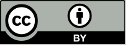 Atribución (by): Se permite cualquier explotación de la obra, incluyendo la explotación con fines comerciales y la creación de obras derivadas, la distribución de las cuales también está permitida sin ninguna restricción.https://creativecommons.org/licenses/by/2.5/ar/ 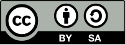 Atribución – Compartir Igual (by-sa): Se permite el uso comercial de la obra y de las posibles obras derivadas, la distribución de las cuales se debe hacer con una licencia igual a la que regula la obra original. https://creativecommons.org/licenses/by-sa/2.5/ar/.  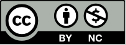 Atribución – No Comercial (by-nc): Se permite la generación de obras derivadas siempre que no se haga con fines comerciales. Tampoco se puede utilizar la obra original con fines comerciales.https://creativecommons.org/licenses/by-nc/2.5/ar/ . 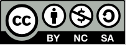 Atribución – No Comercial – Compartir Igual (by-nc-sa): No se permite un uso comercial de la obra original ni de las posibles obras derivadas, la distribución de las cuales se debe hacer con una licencia igual a la que regula la obra original. https://creativecommons.org/licenses/by-nc-sa/2.5/ar/ 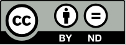 Atribución – Sin Obra Derivada (by-nd): Se permite el uso comercial de la obra pero no la generación de obras derivadas. https://creativecommons.org/licenses/by-nd/2.5/ar/ . 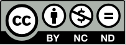 Atribución – No Comercial – Sin Obra Derivada (by-nc-nd): No se permite un uso comercial de la obra original ni la generación de obras derivadas.https://creativecommons.org/licenses/by-nc-nd/2.5/ar/ . Tesis de Doctorado: Tesis de Maestría:Trabajo Final de Posgrado:Otro (fotografía, mapa, radiografía, película, conjunto de datos, entre otros):……………………………………………………………….Tipo de trabajo- Tesis de:Doctorado de la UNIVERSIDAD en …………………………………………………………………………………………..….………………….............…………………….. Título completo del trabajo: ……………………………………….............……………………………………………..……….………………………………………………………………………………..…………………………………………………………………….………………………………………………………………………………….…………………………………………………………………..Palabras Clave: ………………………………………………………………………………………………………………………………Nombre del Director Tesis / Proyecto: ………………………………………………………………………………………….Nombre del Co Director Tesis / Proyecto:……………………………………………………………………………………..Resumen: ……………………………………………………….……………………………………………………….……………………………………………………….……………………………………………………….……………………………………………………….………………………….…………………………….……………………………………………………….……………………………………………………….………….…………………………………………….……………………………………………………….…………………………………………………..……………………………………………………….……………………………………………………….…………………………………………………….……………………………………………………….……………………………………………………….…………………………….Fecha de defensa: ……………………………………APROBADO……   PUBLICADO…… - Tesis de:Doctorado de la UNIVERSIDAD en …………………………………………………………………………………………..….………………….............…………………….. Título completo del trabajo: ……………………………………….............……………………………………………..……….………………………………………………………………………………..…………………………………………………………………….………………………………………………………………………………….…………………………………………………………………..Palabras Clave: ………………………………………………………………………………………………………………………………Nombre del Director Tesis / Proyecto: ………………………………………………………………………………………….Nombre del Co Director Tesis / Proyecto:……………………………………………………………………………………..Resumen: ……………………………………………………….……………………………………………………….……………………………………………………….……………………………………………………….……………………………………………………….………………………….…………………………….……………………………………………………….……………………………………………………….………….…………………………………………….……………………………………………………….…………………………………………………..……………………………………………………….……………………………………………………….…………………………………………………….……………………………………………………….……………………………………………………….…………………………….Fecha de defensa: ……………………………………APROBADO……   PUBLICADO…… - Trabajo Final Integrador de:Especialización de la UNIVERSIDAD en ………………………………………………………………………………………………………………………………………..….………………….............…………………….. Título completo del trabajo: ……………………………………….............……………………………………………..……….………………………………………………………………………………..…………………………………………………………………….………………………………………………………………………………….…………………………………………………………………..Palabras Clave: ………………………………………………………………………………………………………………………………Nombre del Director Tesis / Proyecto: ………………………………………………………………………………………….Nombre del Co Director Tesis / Proyecto:……………………………………………………………………………………..Resumen: ……………………………………………………….……………………………………………………….……………………………………………………….……………………………………………………….……………………………………………………….………………………….…………………………….……………………………………………………….……………………………………………………….………….…………………………………………….……………………………………………………….…………………………………………………..……………………………………………………….……………………………………………………….…………………………………………………….……………………………………………………….……………………………………………………….…………………………….Fecha de defensa: ……………………………………APROBADO……   PUBLICADO…… A partir de su aprobación/presentaciónDentro de los 6 meses posteriores a su aprobación/presentaciónDentro de los 12 meses posteriores a su aprobación/presentaciónOtro plazo mayor detallar/justificar:............................................................